Утверждаю: директор ___________    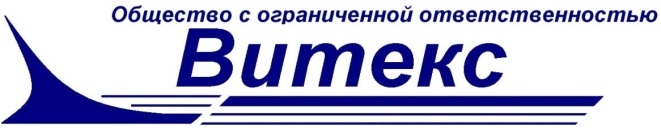           02.06.2016г.                  Ведушев А.Н                                                                       Прайсна изготовление гнутых элементов« Версаль »Примечание:Данный прайс составлен без учета стоимости материала и комплектующих.Направляющие верхний  и нижний изготавливаются с деталями из ЛДСП.При длине гнутых створок более 900 мм (L > 900 мм) стоимость увеличивается на 10%.№ п/пНаименованиеЦена, руб.1.Направляющая верхняя850 р/шт.2.Направляющая нижняя750 р/шт.3.Детали створки :- профиль горизонтальный верхний- профиль горизонтальный нижний-профиль средний400 р/шт.450 р/шт.250 р/шт.4.Сборка створки « Версаль »450 р/шт.